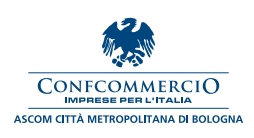 COMUNICATO STAMPAArte e preziosi in vetrinaUn’esposizione dal fascino irresistibileDal 31 gennaio al 4 febbraio, in concomitanza con Arte Fiera, nelle vetrine delle attività associate a Federpreziosi Bologna verrà esposta un’opera messa a disposizione da una Galleria d’arte associata Confcommercio Ascom BolognaIn un'iniziativa senza precedenti, sette gioiellerie/oreficerie si uniranno a sette prestigiose Gallerie d'Arte, tutte associate a Confcommercio Ascom Bologna, per creare un connubio senza eguali tra il mondo dei preziosi e quello dell'arte. L'evento, che avrà luogo dal 31 gennaio al 4 febbraio, sarà in concomitanza con Arte Fiera, la prestigiosa fiera d'arte che si svolge in città dal 2 al 4 febbraio.Ogni attività coinvolta avrà l'opportunità di esporre nella propria vetrina un'opera selezionata da una Gallerie d'Arte a essa abbinata, conferendo alle loro esposizioni di preziosi un fascino irresistibile che attirerà l'attenzione dei visitatori. Questa sinergia unica tra due settori distinti, ma altamente creativi, promette di offrire una straordinaria esperienza estetica ai clienti e agli appassionati d'arte durante il periodo di Arte Fiera.Le attività coinvolte nell’iniziativa che esporranno le opere d’arte sono la gioielleria Sforza, di via d’Azeglio 3/a, Les diamants preziosi, di piazza Cavour 5/a, Le Musolesi, via Saragozza 101/c, gioielleria Serrazanetti, via Orefici 5/a, Gioielleria Zironi, via Emilia Ponente 144/C e via IV Novembre 4, Rd arte orafa, via Murri 22/e. Alle gioiellerie/oreficerie sono state affiancate sette Gallerie d’arte: L'Ariete artecontemporanea, via Marsili 7, Galleria Stefano Forni, piazza Cavour 2, Otto Gallery, via d’Azeglio 55, Galleria d'Arte 56, via Mascarella 59/b, Labs Gallery, via Santo Stefano 38, Galleria Forni, via Farini 26/f, Gallleriapiù, via del Porto 48 a/b. «Questa collaborazione tra gioiellerie, oreficerie e gallerie d'arte rappresenta una sinergia straordinaria che unisce il valore intrinseco di opere d'arte e preziosi unici – commenta Pier Luigi Sforza, Presidente Federpreziosi Bologna –. L'iniziativa "Arte e preziosi in vetrina. Un’esposizione dal fascino irresistibile", che è alla sua prima edizione, si propone come l’inizio di una collaborazione che vuole essere duratura tra questi due mondi creativi, che speriamo possa continuare a ispirare e incantare nel tempo».«L'iniziativa testimonia l'apertura a nuove e originali forme di comunicazione nel mondo dell'arte – conclude Patrizia Raimondi, Vice Presidente delle Gallerie d’Arte Confcommercio Ascom Bologna –. Collaborare con il mondo di Federpreziosi offre un palcoscenico inaspettato alle espressioni artistiche, creando un dialogo tra diversi linguaggi e stimolando la curiosità di chi visita le gioiellerie, le oreficerie e le nostre gallerie».Bologna, 29 gennaio 2024